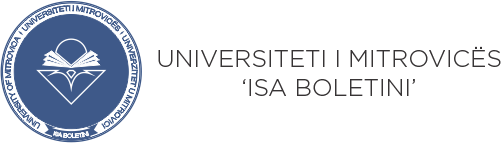 TRYEZË E  RRUMBULLAKET “Institucionet e arsimit të lartë konform kërkesave të tregut rajonal dhe atij ndërkombëtar të punës“AGJENDA 09.45  - 10.00 	Vendosja e MysafirëveSeanca plenare -   Hapja dhe fjala përshëndetëse10.00 – 10.10	Besart L. HAJRIZI, U.d. Dekan i Fakultetit Ekonomik10.10 – 10.15	Besim BEQAJ, Ministër i Inovacioneve dhe Ndërmarrësisë10.15 – 10.30	Alush MUSAJ,  RektorDisktumet e pjesëmarrësve - Debat10:30 – 11:30	Debat i participantëve rreth temësKonkluzione11:30 – 12:00	Paraqitja e konkluzioneve dhe rekomandimeve nga ana e moderatorit të seancës12:15 - 14.00   DrekaMirë se vini!Vendi: “Universiteti i Mitrovicës- Isa BOLETINI” - MitrovicëData: 05.04.2018 (E Enjte)(10:00h AM – 12:00h PM)